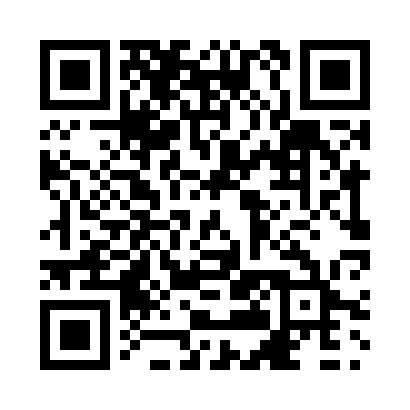 Prayer times for Red Rock, British Columbia, CanadaMon 1 Jul 2024 - Wed 31 Jul 2024High Latitude Method: Angle Based RulePrayer Calculation Method: Islamic Society of North AmericaAsar Calculation Method: HanafiPrayer times provided by https://www.salahtimes.comDateDayFajrSunriseDhuhrAsrMaghribIsha1Mon3:004:461:156:569:4311:292Tue3:014:461:156:569:4311:293Wed3:014:471:156:569:4311:294Thu3:024:481:156:559:4211:295Fri3:024:491:156:559:4111:286Sat3:034:501:166:559:4111:287Sun3:034:511:166:559:4011:288Mon3:044:521:166:549:3911:279Tue3:054:531:166:549:3811:2710Wed3:054:551:166:539:3711:2711Thu3:064:561:166:539:3611:2612Fri3:074:571:166:539:3511:2613Sat3:074:581:176:529:3411:2514Sun3:084:591:176:529:3311:2515Mon3:095:011:176:519:3211:2416Tue3:095:021:176:509:3111:2417Wed3:105:041:176:509:3011:2318Thu3:115:051:176:499:2811:2319Fri3:125:061:176:489:2711:2220Sat3:125:081:176:489:2611:2121Sun3:135:091:176:479:2411:2122Mon3:145:111:176:469:2311:2023Tue3:155:121:176:459:2111:1924Wed3:155:141:176:449:2011:1825Thu3:165:151:176:449:1811:1826Fri3:175:171:176:439:1711:1727Sat3:185:191:176:429:1511:1628Sun3:195:201:176:419:1311:1529Mon3:195:221:176:409:1211:1430Tue3:205:241:176:399:1011:1331Wed3:215:251:176:389:0811:12